Flexible Cystoscopy& Urethral DilatationItem Number: 36833A day procedure under local anaesthetic, where a flexible cystoscope is placed in the bladder via the urethra to remove a stent placed with previous upper tract workWhy is it done?To investigate: Haematuria (blood in the urine)   Recurrent urinary tract infections  Dilatation of Urethral narrowing/ stricture Abnormal cells suggestive of urothelial carcinoma, on urine cytology Risk factors for strictures: Straddle injuries  Catheterisation or urethral instrumentation Infections Bypass cardiac surgery How is it done?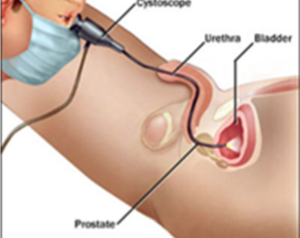  A cystoscopy is performed by placing  a camera in the urethra with the help of a  lubricant jelly and saline The bladder is then distended using the fluidUrethral Dilatation If you have a urethral stricture, a guidewire will be placed and the narrowing dilated There may be some hemorrhaging and you may need a catheter for 3 days  This will be removed at the hospital in 3 days or alternatively arrange for your GP to remove. I will review in 6 –8 weeksAntibiotics may be given to prevent infection.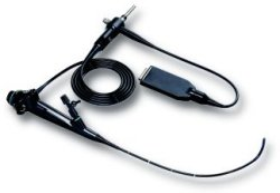 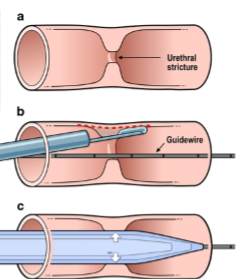 Complications What to expect after the procedure? You may be sent home with an indwelling catheter for 3 days Pain on initial passing of urine after it is removed Bladder infection ranging from a burning sensation to,  fever, to puss (rare) Blood stained urine Lower abdominal discomfort which will persist for a few days NB! Each person is unique and for this reason symptoms vary.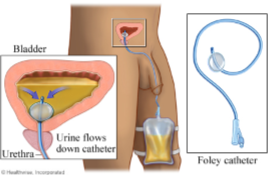 Copyright 2019 Dr Jo Schoeman